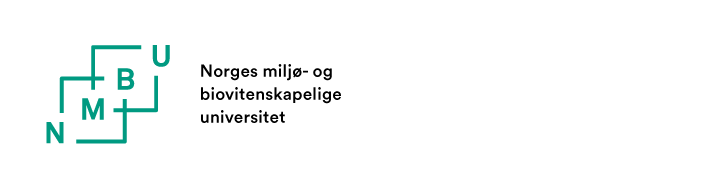 Avtaleom gjennomføring av ph.d.-program vedNorges miljø- og biovitenskapelige universitet (NMBU)FormålAvtalen gjelder ph.d.-kandidater som gjennom enkeltvedtak er tatt opp til ph.d.-program ved NMBU. Ph.d.-utdanningen skal formaliseres i form av en skriftlig avtale senest seks (6) måneder etter oppstart. Avtalen skal sikre gjennomføringen av ph.d.-utdanningen, og regulere partenes ansvar, rettigheter og plikter innenfor rammen av lover, forskrifter og opptaksvedtaket.Opptak til ph.d.-programDet enkelte institutt er formell opptaksmyndighet. AvtaleparterAvtalen er inngått mellom følgende parter:Eksterne parter som bidrar med finansiering eller på annen måte har medansvar under ph.d.-utdanningen, skal være part i ph.d.-avtalen. 2) Dersom ph.d.-utdanningen gjennomføres i samarbeid med universitet/høyskole hvor det søkes opptak til ph.d.-utdanning ved begge læresteder, skal det i tillegg til ph.d.-avtalen inngås en egen Cotutelle-avtale (skjema 1.2).
AvtaleperiodeAvtaleperioden er normalt 3 år uten pliktarbeid eller 4 år med 25 % pliktarbeid.
Ph.d.-utdanningen skal være lagt opp slik at den kan fullføres innenfor normert tidsramme på tre års heltidsstudium. Avtaleperioden kan forlenges ved pliktarbeid, permisjoner, lengre sykefravær og dersom utdanningen tas som deltidsstudium, eller ved andre uforutsette forhold. En eventuell forlengelse av avtaleperioden kan også følge av andre rettigheter ph.d.-kandidaten har, for eksempel som arbeidstaker. Endringer i avtaleperioden skal godkjennes av instituttet. Skjemaet «Endringer i avtaleperiode for ph.d.-utdanningen» fylles ut og undertegnes av alle parter. 
Opplæringsdel, utdanningsplanPh.d.-kandidaten skal i avtaleperioden gjennomføre en doktorgradsutdanning som består av en opplæringsdel på minimum 30 studiepoeng og maksimum 60 studiepoeng, og et forskningsarbeid/-prosjekt. Innen seks måneder etter opptak skal ph.d.-kandidaten, i samarbeid med veiledergruppen, utarbeide en utdanningsplan som oppfyller de krav som stilles i gjeldende ph.d.-forskrift og eventuelle særlige krav og utfyllende bestemmelser fastsatt av instituttet som ph.d.-kandidaten er tatt opp ved. Utdanningsplanen skal godkjennes av instituttet.  Dersom det oppstår behov for å gjøre endringer i utdanningsplanen skal ny utdanningsplan utarbeides og godkjennes av instituttet.Veiledning og tilknytning til forskermiljøArbeidet med ph.d.-avhandlingen skal foregå under individuell veiledning fra en veiledergruppe som består av minst to aktive forskere, hvor av én er oppnevnt som hovedveileder, jf. Ph.d.-forskriftens § 7.Institutt ved NMBU og ev. ekstern(e) institusjon(er), som plikter å stille veileder(e) for ph.d.-kandidaten i avtaleperioden, er spesifisert under punkt 3.Hovedveileder har faglig og administrativt hovedansvar for ph.d.-kandidatens utdanning og skal være ph.d.-kandidatens primære kontaktperson. Hovedveileder og ph.d.-kandidaten selv har ansvar for at ph.d.-kandidaten har jevnlig kontakt med sine veiledere. Veiledergruppen har et felles ansvar for den faglige oppfølging av ph.d.-kandidaten og for at ph.d.-kandidaten deltar i et aktivt forskermiljø med seniorforskere og andre ph.d.-kandidater. Ph.d.-kandidat og veiledere plikter å holde hverandre løpende informert om alle forhold av betydning for gjennomføringen av ph.d.-programmet og veiledningen.Ph.d.-kandidat eller veileder kan be instituttet kandidaten er tatt opp ved, om å oppnevne ny veileder for kandidaten. De økonomiske forpliktelsene som instituttet og ev. ekstern(e) institusjon(er) har i henhold til denne avtalen gjelder også etter et veilederskifte.RapporteringPh.d.-kandidaten skal sammen med hovedveileder rapportere om fremdriften i arbeidet. Fremdriftsrapport leveres første gang ved innlevering av utdanningsplan og deretter én gang i året, til frist fastsatt av instituttet. Fremdriftsrapporten skal legges fram for instituttet til godkjenning, og kopi skal sendes ekstern institusjon som stiller veileder til disposisjon.Obligatoriske seminarerPh.d.-kandidaten skal holde ett startseminar, ett midtveis- og ett sluttseminar i løpet av studietiden, jf. Ph.d.-forskriftens § 9. Instituttet er ansvarlig for at seminarene blir gjennomført.AvhandlingPh.d.-kandidatens forskningsarbeid skal lede fram mot en doktorgradsavhandling med arbeidstittel:Avhandlingen skal oppfylle de krav som stilles i gjeldende ph.d.-forskrift.Forskningsetiske retningslinjerPh.d.-kandidaten plikter å sette seg inn i og etterleve forskningsetiske retningslinjer. Lagring av primærdataNMBU har et ansvar for å lagre egne forskningsdata (primærdata). Forskningsdata som ligger til grunn for de resultater og konklusjoner som legges fram i doktorgradsavhandlingen skal lagres i henhold til NMBUs system for lagring av primærdata.For ph.d.-kandidater som tar doktorgraden som en del av sin stilling ved en annen forskningsinstitusjon, kan det avtales at denne forskningsinstitusjonen har ansvaret for å lagre dataene.Her skal det settes ett kryss: 	Ph.d.-kandidaten er ansatt ved NMBU, eller er finansiert via internasjonalt stipendprogram (som for eksempel kvoteordningen, NORHED, NUFU). Primærdata lagres ved NMBU.	Ph.d.-kandidaten tar doktorgraden som en del av sin stilling ved en annen forskningsinstitusjon. 
Primærdata lagres ved NMBU.	Ph.d.-kandidaten tar doktorgraden som en del av sin stilling ved en annen forskningsinstitusjon. Denne institusjonen har ansvar for å lagre alle primærdata som ligger til grunn for de resultater og konklusjoner som legges fram i doktorgradsavhandlingen. NMBUs retningslinjer for lagring av primærdata er gjeldende med hensyn på hvilke data som skal lagres. Primærdataene må på forespørsel kunne gjøres tilgjengelige for NMBU. PubliseringDet kan ikke legges restriksjoner på offentliggjøring og publisering av resultater som inngår i doktorgradsarbeidet, med unntak av en på forhånd avtalt utsettelse. Utsettelse av offentliggjøring eller publisering kan skje når ph.d.-utdanningen helt eller delvis er finansiert av en ekstern part, for at den eksterne parten skal kunne ta stilling til patentering eller kommersialisering. En eventuell avtalt utsettelse av tidspunktet for offentliggjøring/publisering skal ikke være av lengre varighet enn 4 måneder. Universitets- og høgskolerådets «Veiledende retningslinjer for kreditering av vitenskapelige publikasjoner til institusjoner» skal legges til grunn for adressering av vitenskapelige publikasjoner som inngår i doktorgradsarbeidet. Hovedregelen er at en ph.d.-kandidat skal føre opp NMBU og eventuell samarbeidende institusjon på alle foredrag, artikler, publikasjoner, presentasjoner, posters og lignende som inngår i doktorgradsarbeidet.Opphavsrett og eiendomsrett til resultater
13.1 OpphavsrettDersom kandidaten er eneforfatter av ph.d.-avhandlingen, har vedkommende alene opphavsretten til verket. 

Dersom ph.d.-avhandlingen består av en artikkelsamling og en sammenfatning («kappe»), vil kandidaten alene ha opphavsretten til de deler som er resultatet av kandidatens selvstendige skapende innsats. 

Artikler skrevet av flere uten at det er mulig å skille den enkeltes bidrag ut som eget verk, vil være fellesverk. For slike artikler har forfatterne i fellesskap opphavsrett. 
Alle faglitterære verk som er resultat av doktorgradsarbeidet kan vederlagsfritt benyttes av NMBU i undervisnings- og forskningsvirksomhet.13.2 Eiendomsrett til resultater
Her skal det settes ett kryss:	Ph.d.-kandidaten er ansatt ved NMBU (se punkt 14 A).

Alle resultater som for eksempel tekniske løsninger, metoder, dokumenter, dataprogrammer, biologisk eller annet materiale eller produkter som utarbeides i forbindelse med doktorgradsarbeidet – heretter kalt resultater – blir NMBUs eiendom (jf. NMBUs Retningslinjer om arbeidsgivers rett til arbeidsresultater).	Ph.d.-kandidaten er ansatt hos annen arbeidsgiver enn NMBU (se punkt 14 B).Resultater ph.d.-kandidaten frambringer i forbindelse med sitt doktorgradsarbeid vil tilhøre ph.d.-kandidatens arbeidsgiver eller ph.d.-kandidaten avhengig av hva som er avtalt mellom disse to partene.Dersom ph.d.-kandidaten eller andre ansatte hos ph.d.-kandidatens arbeidsgiver frambringer resultater i samarbeid med NMBU-ansatte veiledere eller andre ansatte ved NMBU, vil eierskapet til disse resultatene fordeles mellom ph.d.-kandidatens arbeidsgiver og NMBU. Andelen av eierskapet til resultatene skal avtales i hvert enkelt tilfelle ut fra hvilken innsats hver av partene har bidratt med. Med innsats menes både den bakgrunnskunnskap hos hver av partene resultatet bygger på og det intellektuelle, arbeidsmessige, utstyrsmessige og finansielle bidrag som har ledet fram til resultatet. For resultater som er patenterbare oppfinnelser skal andelen av eierskapet til oppfinnelsen avgjøres i forhold til hvilket selvstendig intellektuelt bidrag de enkelte oppfinnerne har gitt til oppfinnelsen dersom ikke annet er avtalt mellom phd-kandidatens arbeidsgiver og eventuelle andre eksterne parter og NMBU. 	Ph.d.-kandidaten er ikke ansatt i stilling hos NMBU eller annen arbeidsgiver i Norge 
(se punkt 14 C).
Dette gjelder for eksempel «Kvote- og NORHED-stipendiater», og ph.d.-kandidater som av andre grunner ikke har arbeidsgiver. I slike tilfeller tilfaller eiendomsretten til resultatene NMBU dersom annet ikke er avtalt.	Spesielle tilfeller: Immateriellrettslig avtaleI spesielle tilfeller kan det på forhånd, eller under ph.d.-studiet være aktuelt å detaljregulere retten til bruk av bakgrunnskunnskap og/eller fremtidige resultater i en egen immateriellrettslig avtale. NMBUs forskningsavdeling kan bistå med råd i slike spørsmål, og med å utforme en eventuell avtale. 
Ta kontakt med: vegard.arnhoff@nmbu.no 
Meldeplikt om patenterbare oppfinnelser
Ph.d.-kandidater som er ansatt ved NMBU har etter Arbeidstakeroppfinnelsesloven meldeplikt til NMBU om patenterbare oppfinnelser de eventuelt gjør i forbindelse med doktorgradsarbeidet. Er kandidaten i tvil om et resultat er patenterbart eller ikke, skal det uansett meldes i fra.Ph.d.-kandidater som er ansatt ved eksterne institusjoner har tilsvarende meldeplikt overfor sin arbeidsgiver. NMBU skal alltid orienteres ved melding av oppfinnelser som er tilknyttet doktorgradsarbeidet. Ansettelsesforhold og finansiering av ph.d.-utdanningen

Her skal enten A, B eller C fylles ut: 

Ansettelsesforhold reguleres i begge tilfelle (A og B) av arbeidskontrakten.
Kvote-stipend (Lånekassens kvoteordning), NORHED-stipend (Norges program for kapasitetsutvikling innen høyere utdanning og forskning), NordForsk-program, selvfinansiert, o.a.Residensplikt – plikt til å ha arbeidssted hos NMBU og/ eller samarbeidspartnerPh.d.-kandidater som er ansatt andre steder enn ved NMBU (punkt 14 B), kan pålegges residensplikt. Hovedhensikten med residensplikt er at kandidaten skal aktivt delta i et forskingsmiljø ved eller tilknyttet NMBU. Såfremt denne hensikten oppnås kan kandidaten oppfylle residensplikten også utenfor NMBU. Ved oppfyllelse av residensplikten utenfor NMBU, kreves det at kandidaten deltar i veileders forskningsmiljø.
Pliktarbeid
Jf. avtalens punkt 4.Finansieringsplan
Her skal det settes ett kryss:	Finansieringsplan går fram av tabellen nedenfor	Finansieringsplan er lagt ved prosjektbeskrivelsen Nødvendig infrastrukturFølgende er nødvendig for gjennomføringen av ph.d.-utdanningen, og stilles til rådighet i avtaleperioden (ytterligere infrastruktur legges til ved behov):
 
NB! Ekstern part som stiller infrastruktur til rådighet skal være part i ph.d.-avtalen (pkt. 3).TvisterTvister om ph.d.-kandidatens og veiledernes faglige rettigheter og forpliktelser i henhold til denne avtalen behandles og avgjøres av vedkommende institutt. Avtalen følger norsk rett. Tvister mellom NMBU og eventuell ekstern institusjon søkes løst ved forhandlinger. Hvis forhandlinger ikke fører fram, kan tvisten bringes fram for Oslo tingrett.Andre forhold

Partene er i tillegg blitt enige om å avtalefeste følgende 3):3) Vis eventuelt til vedlegg. Dersom det for eksempel er inngått en egen samarbeidsavtale / konsortieavtale med ekstern part, eller en immateriellrettslig avtale, vis til slike avtaler. Disse inngår som en del av avtalen, og forutsettes kjent av partene.NB! Dersom innhold i allerede inngåtte avtaler med eksterne parter potensielt er i konflikt med bestemmelsene i ph.d.-avtalen, må juridiske forhold rundt dette avklares før ph.d.-avtalen signeres. 
Ta kontakt med relevant NMBU-instituttleder, eller juridisk seniorrådgiver vegard.arnhoff@nmbu.no.Denne avtalen bygger på gjeldende bestemmelser for ph.d.-utdanningen ved NMBU. 
Det vises særlig til Ph.d.-forskriften fastsatt av Universitetsstyret 15.05.2014.

Ved forlengelse av avtaleperioden skal eget skjema for dette benyttes, se punkt 4. Ved andre vesentlige endringer i avtalebetingelsene, skal ny avtale utarbeides. Avtalens originaldokumenter arkiveres ved gjeldende institutt med kopier til ph.d.-kandidat, veiledere og ekstern(e) institusjon(er). Elektronisk versjon arkiveres i P360.SignaturerPartene i avtalen bekrefter at de har satt seg inn i gjeldende forskrift for ph.d.-utdanning ved NMBU og er innforstått med hvilke plikter avtalen medfører:Vedtak om opptak er fattet av:Dato:Ph.d.-programmets navn: Ev. studieretning:NMBU v/institutt:Ph.d.-kandidat:Ev. ekstern(e) institusjon(er) 1):Ev. annen gradsgivende institusjon 2):Hovedveileder (tittel, navn og arbeidssted):Medveileder (tittel, navn og arbeidssted):Medveileder (tittel, navn og arbeidssted):Medveileder (tittel, navn og arbeidssted):Avtalen gjelder for periodenFra og med:Til og med:Ph.d.-kandidaten er i avtaleperioden ansatt ved NMBUPh.d.-kandidaten er i avtaleperioden ansatt ved NMBUPh.d.-kandidaten er i avtaleperioden ansatt ved NMBUPh.d.-kandidaten er i avtaleperioden ansatt ved NMBUStipendiat:Annen stilling, nærmere bestemt:Stillingen finansieres slik (se nedenfor):Stillingen finansieres slik (se nedenfor):Stillingen finansieres slik (se nedenfor):	1	3 	5 	6 Hvis 5 eller 6, oppgi kilde(r):Hvis 5 eller 6, oppgi kilde(r):Hvis 5 eller 6, oppgi kilde(r):Ph.d.-kandidaten er i avtaleperioden ansatt hos arbeidsgiver i Norge, men ikke ved NMBUPh.d.-kandidaten er i avtaleperioden ansatt hos arbeidsgiver i Norge, men ikke ved NMBUPh.d.-kandidaten er i avtaleperioden ansatt hos arbeidsgiver i Norge, men ikke ved NMBUPh.d.-kandidaten er i avtaleperioden ansatt hos arbeidsgiver i Norge, men ikke ved NMBUPh.d.-kandidaten er i avtaleperioden ansatt hos arbeidsgiver i Norge, men ikke ved NMBUStipendiat:Annen stilling, nærmere bestemt:Annen stilling, nærmere bestemt:Arbeidsgiver:Stillingen finansieres slik (se nedenfor):Stillingen finansieres slik (se nedenfor):Stillingen finansieres slik (se nedenfor):Stillingen finansieres slik (se nedenfor):	2 	3 	4 	5 	6 Hvis 5 eller 6, oppgi kilde(r):Hvis 5 eller 6, oppgi kilde(r):Hvis 5 eller 6, oppgi kilde(r):Hvis 5 eller 6, oppgi kilde(r):Universitetsstipend/NMBU-stipend 
(finansiert av KD)Stipend fra arbeidsgiver Prosjektmidler fra Norges ForskningsrådUniversitetsstipend/NMBU-stipend 
(finansiert av KD)Stipend fra arbeidsgiver Prosjektmidler fra Norges ForskningsrådUniversitetsstipend/NMBU-stipend 
(finansiert av KD)Stipend fra arbeidsgiver Prosjektmidler fra Norges ForskningsrådUniversitetsstipend/NMBU-stipend 
(finansiert av KD)Stipend fra arbeidsgiver Prosjektmidler fra Norges ForskningsrådNærings-ph.d. (Norges Forskningsråd)Stipend fra offentlig forvaltningsorgan eller organisasjon/bedrift som ikke er arbeidsgiver Annen finansieringsmåte Ph.d.-kandidaten har i avtaleperioden ingen arbeidsgiver i NorgePh.d.-kandidaten har i avtaleperioden ingen arbeidsgiver i NorgePh.d.-utdanningen finansieres slik (se nedenfor):Dersom ph.d.-kandidaten har residensplikt skal den oppfylles slik (sett inn flere rader ved behov):Fra datoTil datoEller: % av arbeidsårArbeidssted ved: NMBUArbeidssted ved: Ph.d.-kandidaten har pliktarbeid:Ja 	Nei Hvis ja, andel av arbeidstiden (%):Pliktarbeid utføres ved institutt/arbeidssted:Pliktarbeid utføres ved institutt/arbeidssted:Budsjettrammer (i 1000 kr):           1. år2. år3. år(4. år)TotaltUtbetales / dekkes av% av totalLønn/stipendDriftsmidlerTotaltNødvendig infrastruktur:Detaljert beskrivelse (om nødv.):Stilles til disposisjon av:KontorarbeidsplassMaterialeUtstyrAndre fasiliteter(f.eks. lab, verksted)Dato og underskrift:______________________________________Ph.d.-kandidatDato og underskrift:_______________________________________HovedveilederDato og underskrift:______________________________________MedveilederDato og underskrift:_______________________________________MedveilederDato og underskrift:______________________________________MedveilederDato og underskrift:_______________________________________MedveilederDato og underskrift:______________________________________Instituttleder Dato og underskrift:_______________________________________For ekstern institusjonNavn og stilling: